I. TRẮC NGHIỆM ( 5 ĐIỂM)Hãy khoanh tròn vào chữ cái đặt trước câu trả lời đúng với câu 1, 2, 3, 4, 5, 6, 7 và làm các bài tập sau:Câu 1. (M1 - 0,5 điểm) Biểu tượng của ổ đĩa là: Câu 2. (M1 - 0,5 điểm) Biểu tượng của phần mềm PowerPoint là:  Câu 3: (M1 – 0,5 điểm) Quan sát vào hình dưới đây cho biết, thư mục Hình học là thư mục con của thư mục nào?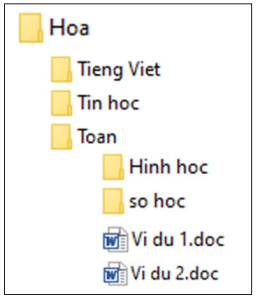 A. Thư mục HoaB. Thư mục Tiếng ViệtC. Thư mục ToánD. Thư mục Tin họcCâu 4.  (M1 - 0,5 điểm) Để kích hoạt phần mềm trình chiếu PowerPoint em làm như thế nào?A. Nháy đúp chuột phải vào biểu tượng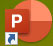 B. Nháy đúp chuột vào biểu tượng  C. Nháy chuột trái vào biểu tượng D. Nháy chuột phải vào biểu tượng Câu 5 (M1 – 0,5 điểm): Việc chia nhỏ nhiệm vụ sẽ giúp em điều gì?A. Dễ hiểu và dễ thực hiện hơnB. Khó hiểu hơn và khó thực hiệnC. Làm nhanh hơn nhưng nhiều bướcD. Dễ hiểu hơnCâu 6. (M1 - 0,5 điểm) Nhờ sự trợ giúp của máy tính việc thực hiện nhiệm vụ sẽ:  Câu 7. (M1 - 0,5 điểm) Chọn phát biểu sai:A. Nên chia nhiệm vụ thành những việc nhỏ hơn.B. Không nên chia nhiệm vụ thành việc nhỏ vì sẽ lãng phí thời gian. C. Nếu chia nhỏ nhiệm vụ một cách hợp lí sẽ dễ thực hiện, dễ phân công và có thể giao máy tính trợ giúp thực hiện.D. Khi được giao nhiệm vụ, em phải xác định được những gì đã có và phải làm gì, cần tạo ra cái gì.Câu 8: (M2 – 0,5 điểm) Em hãy viết thêm vào dấu ? để được câu “Nếu … thì …” phù hợp?Nếu ngày mai có môn Giáo dục thể chất thì em ?…………………………………………………………………………………………………………Câu 9: (M2 – 0,5 điểm) Cho tình huống sau: Cô giáo giao nhiệm vụ cho mỗi bạn “Dùng tờ giấy màu vàng để gấp và cắt ngôi sao 5cánh”. Em hãy xác định những gì đã cho và sản phẩm tạo ra là gì?Những gì đã cho: ……………………………………………………………..…………………..Sản phẩm tạo ra: ………………………………………………………………………………….Câu 10: (M2 - 0,5 điểm) Sắp xếp lại các bước tạo thư mục trong ổ đĩa D cho đúngBước ……: Nháy vào Home, xuất hiện dải lệnh lựa chọn.Bước ……: Nháy đúp chuột vào biểu tượng ổ đĩa D:Bước ……: Nhập tên thư mục, nháy chuột bên ngoài nền xanh.Bước ……: Nháy chuột vào nút lệnh New Folder.Bước ……: Nháy đúp chuột vào biểu tượng Thic PCII. TỰ LUẬN (5 ĐIỂM)Câu 1: (M2 – 1.5 điểm) Em hãy ghép các nút lệnh với chức năng của nó:Câu 2: (M3 - 2 điểm) Em hãy quan sát bài trình chiếu sau và điền vào bảng bên dưới: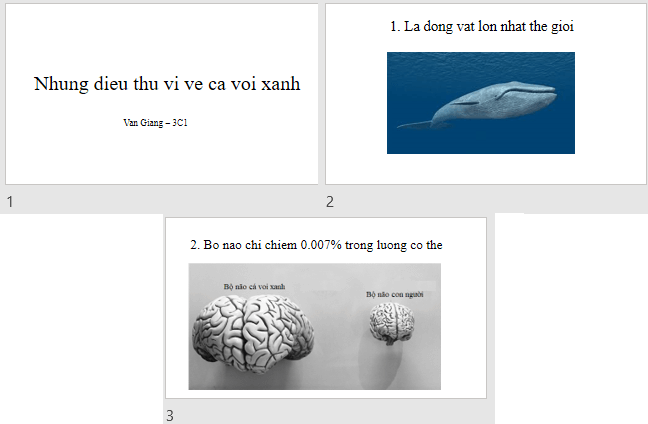 MA TRẬN ĐỀ KIỂM TRA CUỐI NĂM HỌCNăm học:  2022 - 2023MÔN: TIN HỌC - LỚP 3 Đáp án môn tin học khối 3Năm học 2022 – 2023Câu 8: (0,5đ)Nếu ngày mai có môn Giáo dục thể chất thì em sẽ mặc quần áo thể thao (đi giày thể thao, …..)(Lưu ý: HS viết câu khác phù hợp vẫn tính điểm)Câu 9: (0,5đ)Những gì đã cho: Tờ giấy màu vàng và cách gấp, cắt ngôi sao 5 cánhSản phẩm tạo ra: Ngôi sao 5 cánh màu vàngCâu 10: (0,5đ)Bước 3: Nháy vào Home, xuất hiện dải lệnh lựa chọn.Bước 2: Nháy đúp chuột vào biểu tượng ổ đĩa D:Bước 5: Nhập tên thư mục, nháy chuột bên ngoài nền xanh.Bước 4 Nháy chuột vào nút lệnh New Folder.Bước 1:  Nháy đúp chuột vào biểu tượng Thic PCII. Tự luận (5 điểm)Câu 1: (M2 – 1.5 điểm) Em hãy ghép các nút lệnh với chức năng của nó:Câu 2: (2đ)Câu 3: (1,5đ)a. Cây thư mục nằm trong ổ đĩa Db. Thư mục truyện chứa thư mục: Truyện cổ tích, truyện tranh.c. cây thư mục gồm 4 thư mục và 8 tệpTRƯỜNG TH AN THANHLớp: ………	Họ và tên:	ĐỀ KIỂM TRA CHẤT LƯỢNG CUỐI HKIIMÔN TIN HỌC – KHỐI 3NĂM HỌC 2022 – 2023Thời gian: 40 phút (Không kể thời gian phát đề)A. 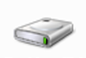           B.  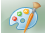           C.  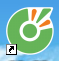         D. 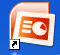 A. 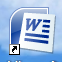 B. C.  D. Nhanh hơnLâu hơn Dễ hơnHoàn thành nhanh và dễ hơnNút lệnhChức năng1) 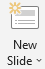 a) Mở một tệp trình chiếu đã lưu.2) 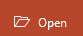 b) Lưu tệp trình chiếu.3) 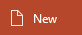 c) Tạo trang trình chiếu mới.4) 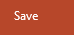 d) Thêm ảnh vào trang trình chiếu5) 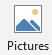 e) Tạo tệp trình chiếu mớiTrang trình chiếu số 1Tiêu đề là:Nội dung là:Trang trình chiếu số 2Tiêu đề là:Ngoài tiêu đề còn có dạng thông tin khác là:Câu 2: (M3 – 1.5 điểm) Cho cây thư mục như hình bên:Cho biết cây thư mục nằm trong ổ đĩa nào?...............................................................................................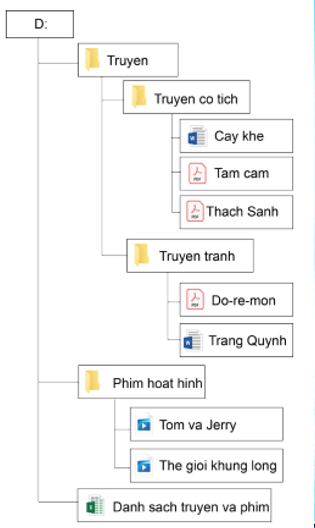 Thư mục Truyen chứa thư mục con nào? ........................................................................................................ c. Trong cây thư mục này có bao nhiêu thư mục và bao nhiêu tệp?........................................................................................................ Mạch kiến thức, kĩ năngSố câu và số điểmMức 1Mức 1Mức 2Mức 2Mức 3Mức 3Tổng điểm và tỷ lệ %Tổng điểm và tỷ lệ %Mạch kiến thức, kĩ năngSố câu và số điểmTNTL/ THTNTL/ THTNTL/ THTổngTLChương 3: Tổ chức lưu trữ, tìm kiếm và trao đổi thông tinSố câu2114Chương 3: Tổ chức lưu trữ, tìm kiếm và trao đổi thông tinSố điểm1.00.51.53.030%Chương 4. Ứng dụng tin họcSố câu2114Chương 4. Ứng dụng tin họcSố điểm1.01.52.04.545%Chương 5: Giair quyết vấn đề với sự trợ giúp của máy tínhSố câu325Chương 5: Giair quyết vấn đề với sự trợ giúp của máy tínhSố điểm1.51.02.525%TổngSố câu7-3113TổngSố điểm3.5-1.51.53.510.0TổngTỷ lệ %35%0%15%15%35%100%Tỷ lệ theo mức25%25%25%25%50%50%Số câuĐiểmTỷ lệTrắc nghiệm10550%Tự luận 3550%CâuĐáp ánĐiểmHướng dẫn1A. 0,5Mỗi ý đúng được 0,5 điểm2D. 0,5Mỗi ý đúng được 0,5 điểm3C. Thư mục Toán0,5Mỗi ý đúng được 0,5 điểm4B. Nháy đúp chuột vào biểu tượng  0,5Mỗi ý đúng được 0,5 điểm5A. Dễ hiểu và dễ thực hiện hơn0,5Mỗi ý đúng được 0,5 điểm6D. Hoàn thành nhanh và dễ hơn0,5Mỗi ý đúng được 0,5 điểm7B. Không nên chia nhiệm vụ thành việc nhỏ vì sẽ lãng phí thời gian. 0,5Mỗi ý đúng được 0,5 điểmNút lệnhChức năng1) a) Mở một tệp trình chiếu đã lưu.2) b) Lưu tệp trình chiếu.3) c) Tạo trang trình chiếu mới.4) d) Thêm ảnh vào trang trình chiếu5) e) Tạo tệp trình chiếu mớiTrang trình chiếu số 1Tiêu đề là: Những điều thú vị về cá voi xanhNội dung là: van gian 3c1Trang trình chiếu số 2Tiêu đề là: là dong vat lon nhat the gioiNgoài tiêu đề còn có dạng thông tin khác là: hình ảnh